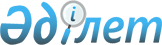 Об утверждении Соглашения о сотрудничестве государств-участников Содружества Независимых Государств в вопросах возвращения несовершеннолетних в государства их постоянного проживанияПостановление Правительства Республики Казахстан от 12 июля 2004 года N 756
      Правительство Республики Казахстан постановляет: 
      1. Утвердить Соглашение о сотрудничестве государств-участников Содружества Независимых Государств в вопросах возвращения несовершеннолетних в государства их постоянного проживания, совершенное в городе Кишиневе 7 октября 2002 года. 
      2. Настоящее постановление вступает в силу со дня подписания.  Соглашение
о сотрудничестве государств-участников
Содружества Независимых Государств в вопросах возвращения
несовершеннолетних в государства их постоянного проживания
      Вступает в силу с даты сдачи на хранение депозитарию третьего уведомления о выполнении подписавшими его Сторонами внутригосударственных процедур, необходимых для его вступления в силу. Для Сторон, выполнивших необходимые процедуры позднее, Соглашение вступает в силу с даты сдачи соответствующих документов депозитарию. 

      Подписали: Азербайджанская Республика, Республика Армения, Республика Беларусь, Грузия, Республика Казахстан, Кыргызская Республика, Республика Молдова, Российская Федерация, Республика Таджикистан, Республика Узбекистан, Украина. 

       Сдали уведомления: 

       Азербайджанская Республика   -     депонировано 24 марта 2004 года; 

       Республика Армения           -     депонировано 27 мая 2004 года; 

       Кыргызская Республика        -     депонировано 10 июня 2004 года; 

       Украина                      -     депонировано 14 февраля 2005 года; 

       Республика Казахстан         -     депонировано 28 марта 2005 года 

      (внутригосударственные процедуры  

      выполняются); 

       Российская Федерация         -     депонировано 19 июня 2006 года; 

       Республика Беларусь          -     депонировано 7 июля 2006 года. 

      Соглашение вступило в силу  10 июня 2004 года 

       вступило в силу для государств: 

       Азербайджанская Республика  -     10 июня 2004 года; 

       Республика Армения          -     10 июня 2004 года; 

       Кыргызская Республика       -     10 июня 2004 года; 

       Украина                     -     14 февраля 2005 года; 

       Российская Федерация        -     19 июня 2006 года; 

       Республика Беларусь         -     7 июля 2006 года. 
       Правительства государств-участников Содружества Независимых Государств, именуемые в дальнейшем Сторонами, 
      руководствуясь принципом особой защиты детей, подтвержденным  Конвенцией о правах ребенка, принятой 20 ноября 1989 года Генеральной Ассамблеей ООН, 
      отмечая важность объединения усилий по защите прав и законных интересов несовершеннолетних и проявляя заботу о их благополучии, 
      считая, что сотрудничество в вопросах возвращения несовершеннолетних, оставшихся без попечения, в государства их постоянного проживания будет способствовать предупреждению правонарушений, как со стороны несовершеннолетних, так и по отношению к ним, 
      согласились о нижеследующем:    Статья 1 
      Для целей настоящего Соглашения используются следующие термины: 
      несовершеннолетний - лицо, которое не достигло совершеннолетия согласно законодательству государства пребывания и которое в соответствии с этим законодательством не обладает правом самостоятельно определять место своего пребывания; 
      право родительской опеки и попечительства - право определять место проживания несовершеннолетнего, предоставленное физическому или юридическому лицу в соответствии с законом, решением судебного или административного органа; 
      специализированные учреждения - учреждения, осуществляющие в соответствии с национальным законодательством временное содержание и устройство несовершеннолетних, совершивших правонарушения или оставшихся без попечения; 
      несовершеннолетний, оставшийся без попечения - несовершеннолетний, оставшийся без контроля со стороны родителей или законных представителей, находящийся в обстановке, представляющей опасность для его жизни и здоровья либо способствующей совершению им правонарушений и иных противоправных деяний; 
      государство постоянного проживания - государство, в котором находятся физические или юридические лица, осуществляющие право родительской опеки и попечительства; 
      расходы, связанные с перевозкой несовершеннолетних - финансовые затраты, включающие в себя: 
      стоимость проезда несовершеннолетних до специализированного учреждения государства постоянного проживания; 
      стоимость проезда сопровождающих лиц специализированного учреждения государства пребывания до специализированного учреждения государства постоянного проживания, включая обратный путь; 
      расходы на питание несовершеннолетних; 
      оплату суточных и квартирных сопровождающим лицам специализированного учреждения государства пребывания по установленным нормам.    Статья 2 
      Компетентные органы Сторон на основании запроса оказывают друг другу содействие в осуществлении розыска и возвращения в государства постоянного проживания несовершеннолетних, оставшихся без попечения. 
      При установлении, что несовершеннолетний, помещенный в специализированное учреждение, разыскивается другим государством для привлечения к уголовной ответственности или для исполнения приговора, он может быть выдан этому государству на основаниях и в порядке, предусмотренных международными договорами. 
      Несовершеннолетние, оставившие государство постоянного проживания без разрешения физических или юридических лиц, осуществляющих право родительской опеки и попечительства, и оказавшиеся на территории государства другой Стороны, будут помещаться в специализированные учреждения государства другой Стороны в порядке и на условиях, предусмотренных законодательством государства этой Стороны.    Статья 3 
      Стороны обязуются создавать благоприятные и равные условия всем несовершеннолетним, помещенным в специализированные учреждения.    Статья 4 
      Несовершеннолетние, помещенные в специализированные учреждения, содержатся в них для установления их личности, причин и условий прибытия в государство пребывания и последующего возвращения в государство их постоянного проживания.    Статья 5 
      Компетентные органы Сторон в интересах установления личности несовершеннолетнего, находящегося на территории другого государства, будут безвозмездно предоставлять по запросу информацию, позволяющую определить государство его постоянного проживания, а также, при необходимости, документы, требующиеся для пересечения государственной границы несовершеннолетним и сопровождающим его лицам при перевозке в государство постоянного проживания. О месте нахождения несовершеннолетнего информируется физическое или юридическое лицо, осуществляющее право родительской опеки и попечительства, а также дипломатическое представительство (консульское учреждение) государства постоянного проживания несовершеннолетнего в государстве пребывания.    Статья 6 
      Несовершеннолетние, содержащиеся в специализированных учреждениях, передаются для сопровождения прибывшим за ними лицам, осуществляющим право родительской опеки и попечительства, либо сотрудникам специализированных учреждений государства их постоянного проживания на основании соответствующих документов. 
      При получении уведомления о невозможности сопровождения несовершеннолетних, содержащихся в специализированных учреждениях, лицами, указанными в части первой настоящей статьи, в течение 30 суток с момента получения данного уведомления несовершеннолетние должны быть направлены в ближайшие специализированные учреждения государства постоянного проживания, указанные в приложении к настоящему Соглашению, в сопровождении должностных лиц специализированного учреждения государства пребывания.    Статья 7 
      Расходы на содержание несовершеннолетних в специализированных учреждениях несет Сторона, на территории государства которой они возникли. 
      Расходы, связанные с перевозкой несовершеннолетних, несет государство их постоянного проживания. 
      Расходы, не предусмотренные статьей 1 настоящего Соглашения, возмещаются по согласованию Сторон. 
      Расходы, понесенные Стороной государства пребывания в ходе перевозки несовершеннолетних в государство их постоянного проживания, компенсируются другой Стороной в 30-дневный срок с момента предоставления ей соответствующих отчетных финансовых документов.    Статья 8 
      Компетентные органы Сторон оказывают содействие специализированным учреждениям и лицам, сопровождающим, несовершеннолетних в государства их постоянного проживания, при возвращении, транзитном проезде, оформлении виз и в решении других возникающих в связи с этим вопросов.    Статья 9 
      Компетентные органы Сторон обмениваются опытом работы специализированных учреждений, а также нормативными актами, учебной и методической литературой, имеющими отношение к сфере их деятельности.    Статья 10 
      Каждая из Сторон определяет компетентные органы, ответственные за реализацию положений настоящего Соглашения (с указание круга решаемых вопросов), и уведомляет об этом депозитарий одновременно с представлением информации о выполнении внутригосударственных процедур, необходимых для его вступления в силу. 
      Депозитарий на основании полученных от Сторон уведомлений формирует Перечень компетентных органов, рассылает его всем участникам Соглашения, а также сообщает обо всех изменениях данного Перечня на основании уведомлений, полученных от Сторон.    Статья 11 
      Стороны при осуществлении сотрудничества в рамках настоящего Соглашения используют русский язык.    Статья 12 
      Положения настоящего Соглашения не затрагивают прав и обязательств Сторон по другим международным договорам, участниками которых являются их государства.    Статья 13 
      Настоящее Соглашение открыто для присоединения других государств, готовых принять на себя обязательства, вытекающие из настоящего Соглашения, путем передачи депозитарию документа о присоединении.  
      Для присоединившегося государства настоящее Соглашение вступает в силу с даты получения депозитарием соответствующего уведомления.    Статья 14 
      По взаимной договоренности Сторон в настоящее Соглашение могут быть внесены изменения и дополнения, оформленные отдельным протоколом, который вступает в силу в порядке, предусмотренном статьей 16 настоящего Соглашения, и является его неотъемлемой частью.    Статья 15 
      Спорные вопросы, связанные с применением или толкованием настоящего Соглашения, разрешаются путем консультаций и переговоров заинтересованных Сторон.    Статья 16 
      Настоящее Соглашение вступает в силу с даты сдачи на хранение депозитарию третьего уведомления о выполнении подписавшими его Сторонами внутригосударственных процедур, необходимых для его вступления в силу. Для Сторон, выполнивших необходимые процедуры позднее, Соглашение вступает в силу с даты сдачи соответствующих документов депозитарию.  Статья 17 
      Настоящее Соглашение заключается на неопределенный срок, если Стороны не примут иного решения.
      Каждая Сторона может выйти из настоящего Соглашения, направив письменное уведомление депозитарию не позднее чем за 6 месяцев до выхода. 
      К моменту выхода из Соглашения соответствующая Сторона должна выполнить все материальные и финансовые обязательства, возникшие за время ее участия в настоящем Соглашении. 
      Сноска. Статья 17 с изменением, внесенным постановлением Правительства РК от 15.10.2015 № 826.


       Совершено в городе Кишиневе 7 октября 2002 года в одном подлинном экземпляре на русском языке. Подлинный экземпляр хранится в Исполнительном комитете Содружества Независимых Государств, который направит каждому государству, подписавшему настоящее Соглашение, его заверенную копию. 
      Перечень 
      транзитных учреждений, через которые устанавливается 
      межгосударственная перевозка несовершеннолетних, 
      возвращаемых в места их постоянного 
      проживания* 
      В Азербайджанской Республике    Бакинский приемник-распределитель 
      В Республике Армения            Центр приема и ориентации детей в 
                                      г. Ереване через МВД Республики 
                                      Армения 
      В Республике Беларусь           Приемник-распределитель для 
                                      несовершеннолетних УВД Минского 
                                      облисполкома 
      В Грузии                        Тбилисский, Батумский 
                                      приемники-распределители 
      В Республике Казахстан          Алматинский, Актауский, 
                                      Усть-Каменогорский, Уральский, 
                                      Петропавловский, Павлодарский и 
                                      Шымкентский центры временной 
                                      изоляции, адаптации и 
                                      реабилитации несовершеннолетних 
      В Кыргызской Республике         Бишкекский центр адаптации и 
                                      реабилитации несовершеннолетних 
      В Республике Молдова            Республиканский приемник- 
                                      распределитель для 
                                      несовершеннолетних в г. Кишиневе 
      В Российской Федерации          Екатеринбургский, Красноярский, 
                                      Московский, Нижнетагильский, 
                                      Новосибирский, Ростовский, 
                                      Самарский, Санкт-Петербургский, 
                                      Сочинский и Хабаровский центры 
                                      временной изоляции для 
                                      несовершеннолетних 
                                      правонарушителей; 
                                      социально-реабилитационные центры 
                                      для несовершеннолетних в 
                                      г. Белгороде, г. Москве, 
                                      г. Оренбурге,  
                                      г.Санкт-Петербурге, социальные 
                                      приюты для детей в г.Махачкале, 
                                      г. Хабаровске, в Смоленской 
                                      области 
      В Республике Таджикистан        Приемник-распределитель для 
                                      несовершеннолетних МВД Республики 
                                      Таджикистан в г. Душанбе 
      В Туркменистане                 Ашхабадский 
                                      приемник-распределитель 
      В Республике Узбекистан         Янгиюльский 
                                      приемник-распределитель для 
                                      несовершеннолетних УВД 
                                      Ташкентской области 
      В Украине                       Приемники-распределители для 
                                      несовершеннолетних Главного 
                                      управления МВД Украины в г.Киеве, 
                                      Управления МВД Украины в 
                                      Харьковской области 
      * Изменения и дополнения в данный перечень могут вноситься путем направления, соответствующей Стороной письменного уведомления депозитарию. 
					© 2012. РГП на ПХВ «Институт законодательства и правовой информации Республики Казахстан» Министерства юстиции Республики Казахстан
				
Премьер-Министр
Республики Казахстан
За Правительство
За Правительство
Азербайджанской Республики
Республики Молдова
За Правительство
За Правительство
Республики Армения
Российской Федерации
За Правительство
За Правительство
Республики Беларусь
Республики Таджикистан
За Правительство
За Правительство
Грузии
Туркменистана
За Правительство
За Правительство
Республики Казахстан
Республики Узбекистан
За Правительство
За Правительство
Кыргызской Республики
УкраиныПриложение
к Соглашению о сотрудничестве государств-
участников Содружества Независимых Государств
в вопросах возвращения несовершеннолетних в
государства их постоянного проживания